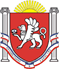 АДМИНИСТРАЦИЯЗЫБИНСКОГО СЕЛЬСКОГО ПОСЕЛЕНИЯ БЕЛОГОРСКИЙ РАЙОНРЕСПУБЛИКА КРЫМ ПОСТАНОВЛЕНИЕ                                           16  июня    2023 г                                село Зыбины                                 № 98Об утверждении Порядка расчета объема средств, подлежащих возврату из бюджета муниципального образования Зыбинское сельское поселение Белогорского  района Республики Крым, указанных в Соглашении о предоставлении в 2023 году из бюджета Республики Крым бюджету муниципального образования Зыбинское сельское поселение Белогорского  района Республики Крым  субсидии на софинансирование расходных обязательств, связанных с реализацией мероприятий по обеспечению уличным освещением территорий муниципальных образований Республики Крым в рамках Государственной программы Республики Крым "Развитие топливно-энергетического комплекса Республики Крым", утвержденной постановлением Совета министров Республики Крым от 29.12.2018 N 694В соответствии с Бюджетным кодексом Российской Федерации, статьями 7, 43 Федерального закона от 06.10.2003 № 131-ФЗ "Об общих принципах организации местного самоуправления в Российской Федерации", статьей 4 Закона Республики Крым от 21.08.2014 № 54-ЗРК "Об основах местного самоуправления в Республике Крым, в соответствии с Порядком предоставления и распределения субсидий из бюджета Республики Крым бюджетам муниципальных образований Республики Крым на софинансирование расходных обязательств, связанных с реализацией мероприятий по обеспечению уличным освещением территорий муниципальных образований Республики Крым в рамках реализации Государственной программы Республики Крым "Развитие топливно-энергетического комплекса Республики Крым", утвержденным постановлением Совета министров Республики Крым от 29.12.2018 N 694 "Об утверждении Государственной программы Республики Крым "Развитие топливно-энергетического комплекса Республики Крым" и признании утратившими силу некоторых постановлений Совета министров Республики Крым", администрация Зыбинского сельского поселения постановляет:1.Утвердить Порядок расчета объема средств, подлежащих возврату из бюджета муниципального образования Зыбинское сельское поселение Белогорского  района Республики Крым, указанных в Соглашении о предоставлении в 2023 году из бюджета Республики Крым бюджету муниципального образования Зыбинское сельское поселение Белогорского  района  субсидии на софинансирование расходных обязательств, связанных с реализацией мероприятий по обеспечению уличным освещением территорий муниципальных образований Республики Крым в рамках Государственной программы Республики Крым "Развитие топливно-энергетического комплекса Республики Крым", утвержденной постановлением Совета министров Республики Крым от 29.12.2018 N 694 (Приложение).2. Настоящее постановление вступает в силу с момента его подписания.3. Контроль за выполнением настоящего оставляю за собой .  Председатель Зыбинского сельского совета -глава администрации Зыбинскогосельского поселения	     Т.А.КнижникПриложение№1                                                                                                                                                   к постановлению администрации Зыбинского сельского поселения Белогорского района Республики Крым  № 98 от 16.06.2023Порядокрасчета объема средств, подлежащих возврату из бюджета муниципального образования Зыбинское сельское поселение Белогорского  района Республики Крым, указанных в Соглашении о предоставлении в 2023  году из бюджета Республики Крым бюджету муниципального образования Зыбинское сельское поселение Белогорского  района Республики Крым  субсидии на софинансирование расходных обязательств, связанных с реализацией мероприятий по обеспечению уличным освещением территорий муниципальных образований Республики Крым в рамках Государственной программы Республики Крым "Развитие топливно-энергетического комплекса Республики Крым", утвержденной постановлением Совета министров Республики Крым от 29.12.2018 N 6941. Порядок расчета объема средств, подлежащих возврату из бюджета муниципального образования Зыбинское сельское поселение Белогорского  района Республики Крым, указанных в Соглашении о предоставлении в 2023 году из бюджета Республики Крым бюджету муниципального образования Зыбинское сельское поселение Белогорского  района Республики Крым  субсидии на софинансирование расходных обязательств, связанных с реализацией мероприятий по обеспечению уличным освещением территорий муниципальных образований Республики Крым в рамках Государственной программы Республики Крым "Развитие топливно-энергетического комплекса Республики Крым", утвержденной постановлением Совета министров Республики Крым от 29.12.2018 N 694 разработан в соответствии с Порядком предоставления и распределения субсидий из бюджета Республики Крым бюджетам муниципальных образований Республики Крым на софинансирование расходных обязательств, связанных с реализацией мероприятий по обеспечению уличным освещением территорий муниципальных образований Республики Крым в рамках реализации Государственной программы Республики Крым "Развитие топливно-энергетического комплекса Республики Крым", утвержденным постановлением Совета министров Республики Крым от 29.12.2018 N 694   (далее - Порядок).2. Уполномоченным органом по возврату средств субсидии из бюджета муниципального образования Зыбинское сельское поселение Белогорского района   в бюджет Республики Крым при нарушении муниципальным образованием Зыбинским сельским поселением Белогорского райна Республики Крым  обязательств, указанных в Соглашении о предоставлении в 2023 году из бюджета Республики Крым бюджету муниципального образования Зыбинское сельское поселение Белогорского  района Республики Крым  субсидии на софинансирование расходных обязательств, связанных с реализацией мероприятий по обеспечению уличным освещением территорий муниципальных образований Республики Крым в рамках Государственной программы Республики Крым "Развитие топливно-энергетического комплекса Республики Крым", утвержденной постановлением Совета министров Республики Крым от 29.12.2018 N 694, (далее - Соглашение), является главный администратор доходов бюджета – администрация зыбинского сельского поселения Белогорского района Республики Крым.3. В случае если муниципальным образованием Зыбинское сельское поселение Белогорского района Республики Крым   по состоянию на 31 декабря года, в котором предоставляется субсидия, допущены нарушения обязательств в части значений результатов использования субсидии, предусмотренных Соглашением, и в срок до первой даты представления отчетности о достижении значений результатов использования субсидии в соответствии с Соглашением в году, следующем за годом предоставления субсидии, указанные нарушения не устранены, объем средств, подлежащих возврату из бюджета муниципального образования Зыбинское сельское поселение Белогорского района Республики Крым   в бюджет Республики Крым в срок до 1 июня года, следующего за годом, в котором предоставляются субсидии (V возврата), рассчитывается по формуле:Vвозврата = (VСубсидии x k x m / n) x 0,1,где:VСубсидии - размер Субсидии, предоставленных бюджету муниципального образования Зыбинское сельское поселение Белогорского района Республики Крым  в отчетном финансовом году.При расчете объема средств, подлежащих возврату из бюджета муниципального образования Зыбинское сельское поселение Белогорского района Республики Крым  в бюджет Республики Крым, в размере субсидии, предоставленной бюджету муниципального образования ________  (VСубсидии), не учитывается размер остатка субсидии, не использованного по состоянию на 1 января текущего финансового года, потребность в котором не подтверждена главным администратором доходов бюджета Республики Крым, осуществляющим администрирование доходов бюджета Республики Крым от возврата остатков субсидии (далее - главный администратор доходов бюджета Республики Крым);m - количество результатов использования субсидии, по которым индекс, отражающий уровень недостижения i-го результата использования субсидии, имеет положительное значение;n - общее количество результатов использования субсидии;0,1 - понижающий коэффициент суммы возврата субсидии;k - коэффициент возврата субсидии.4.  Коэффициент возврата субсидии рассчитывается по формуле:k = SUM Di / m,где:Di - индекс, отражающий уровень недостижения i-го результата использования субсидии.При расчете коэффициента возврата субсидии используются только положительные значения индекса, отражающего уровень недостижения i-го результата использования субсидии.5. Индекс, отражающий уровень недостижения i-го результата использования субсидии, определяется:1) для результатов использования субсидии, по которым большее значение фактически достигнутого значения отражает большую эффективность использования субсидии, по следующей формуле:Di = 1 - Ti / Si,где:Ti - фактически достигнутое значение i-го результата использования субсидии на отчетную дату;Si - плановое значение i-го результата использования Субсидии, установленное Соглашением;2) для результата использования Субсидии, по которым большее значение фактически достигнутого значения отражает меньшую эффективность использования Субсидии, по следующей формуле:Di = 1 - Si / Ti.6. Основанием для освобождения муниципального образования Зыбинское сельское поселение Белогорского района Республики Крым  от применения мер ответственности, предусмотренных пунктом 24 Порядка, является документально подтвержденное наступление обстоятельств непреодолимой силы, препятствующих исполнению соответствующих обязательств.Возврат и последующее использование средств, перечисленных из бюджетов муниципальных образований Республики Крым в бюджет Республики Крым в соответствии с пунктом 24  Порядка, осуществляются по предложению соответствующего главного администратора доходов бюджета Республики Крым в порядке, установленном бюджетным законодательством Российской Федерации. 7. В случае нарушения Зыбинским сельским  поселением требований Порядка (в том числе в случае нецелевого использования средств бюджета Республики Крым) перечисленная субсидия (часть Субсидии) подлежит возврату в бюджет Республики Крым.	8.	Требование о возврате Субсидии в доход бюджета Республики Крым (далее - требование) направляется Министерством топлива и энергетики Республики Крым  Зыбинскому  поселению в 20-дневный срок с даты установления нарушения.	Возврат Субсидии производится в течение 20 рабочих дней с даты получения требований по реквизитам и коду бюджетной классификации Российской Федерации, указанным в требовании.	9. Министерство топлива и энергетики Республики Крым обеспечивает соблюдение муниципальным образованием условий, целей и порядка предоставления субсидии.	Проверки соблюдения муниципальным образованием условий, целей и порядка предоставления Субсидии осуществляются органами внешнего и внутреннего контроля.10.Контроль за целевым и эффективным использованием бюджетных средств осуществляется в соответствии с действующим законодательством.